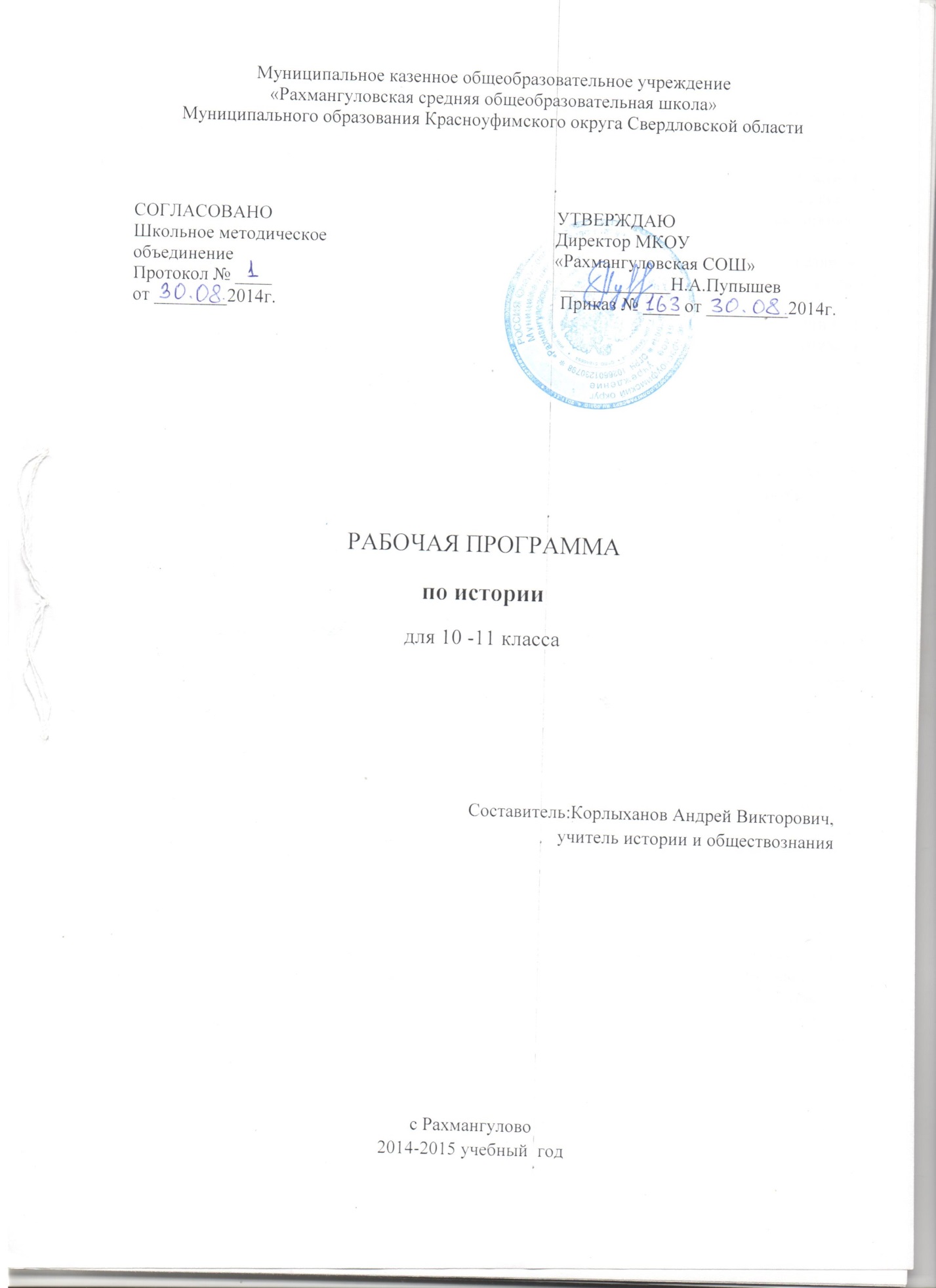 Пояснительная запискаСтатус документа.Рабочая  программа по истории составлена на основе: 1. Федерального компонента Государственного стандарта среднего (полного) общего образования (базовый уровень), утвержденный Приказом Министерства образования РФ от 05 03 2004 года № 1089.2.   Закон РФ «Об образовании».3.  Федерального перечня учебников, утвержденных приказом от 7 декабря 2005 г. № 302, рекомендованных (допущенных) к использованию в образовательном процессе в образовательных учреждениях, реализующих программы общего образования 4. Примерная образовательная программа среднего (полного) общего образования по истории, рекомендованная к использованию Министерством образования и науки РФ.5. Гигиенические требования к условиям обучения в общеобразовательных учреждениях. Санитарно-эпидемиологические правила СанПиН.6.   Закон Свердловской области «Об образовании».7.  Иванов С.А. «Рабочая программа педагога» (Информационно-методические материалы для педагогических и административных работников образовательных учреждений). - Екатеринбург, 2007 г.8.   Устав МКОУ «Рахмангуловская СОШ»9.   Образовательная программа МКОУ «Рахмангуловская СОШ».10. Положение о рабочих программах МКОУ «Рахмангуловская СОШ».11. Учебный план МКОУ «Рахмангуловская СОШ».        Рабочая программа конкретизирует содержание предметных тем стандарта, дает распределение учебных часов по разделам курса и последовательность изучения тем и разделов учебного предмета с учетом межпредметных и внутрипредметных связей, логики учебного процесса, возрастных особенностей учащихся. Рабочая программа содействует реализации единой концепции исторического образования. Основные содержательные линии примерной программы базового уровня исторического образования на ступени среднего (полного) общего образования реализуются в рамках двух курсов – «Истории России» и «Всеобщей истории». Предполагается их синхронно-параллельное изучение с возможностью интеграции некоторых тем из состава обоих курсов. Изучение каждого из этих курсов основывается на проблемно-хронологическом подходе с приоритетом учебного материала, связанного с воспитательными и развивающими задачами, важного с точки зрения социализации школьника, приобретения им общественно значимых знаний, умений, навыков.Главной целью современного образования является развитие ребенка как компетентной личности путем включения его в различные виды ценностной человеческой деятельности: учеба, познания, коммуникация, профессионально-трудовой выбор, личностное саморазвитие, ценностные ориентации, поиск смыслов жизнедеятельности. С этих позиций обучение рассматривается как процесс овладения не только определенной суммой знаний и системой соответствующих умений и навыков, но и как процесс овладения компетенциями. Это определило цели обучения истории:Воспитание гражданственности, национальной идентичности, развитие мировоззренческих убеждений учащихся на основе осмысления ими исторически сложившихся культурных, религиозных, этнонациональных традиций;Развитие способности понимать историческую обусловленность явлений и процессов современного мира, определять собственную позицию по отношению к окружающей реальности;Освоение систематизированных знаний о прошлом;Овладение умениями и навыками поиска, систематизации и комплексного анализа исторической информации;Формирование исторического мышления.На основании требований  Государственного образовательного стандарта  2004 г. в содержании календарно-тематического планирования предполагается реализовать актуальные в настоящее время  компетентностный, личностно-ориентированный, деятельностный  подходы, которые определяют  задачи обучения:Приобретение знаний о важнейших событиях и процессах отечественной и всемирной истории в их взаимосвязи и хронологической преемственности;Овладение способами деятельностей, элементарными методами исторического познания, умениями работы с различными источниками исторической информации, применение знаний и представлений об исторически сложившихся системах социальных норм и ценностей для жизни в поликультурном, полиэтническом и многоконфессиональном обществе, участия в многокультурном взаимодействии, толерантного отношения к представителям других стран и народов;Освоение компетенций в сфере отношений между людьми различных национальностей и вероисповеданий, самостоятельной познавательной  и коммуникативной деятельности, ориентации в широком круге исторических источников.Принципы отбора содержания связаны с преемственностью целей образования на различных ступенях и уровнях обучения, логикой внутрипредметных связей, а также с возрастными особенностями развития учащихся.Личностная ориентация образовательного процесса выявляет приоритет воспитательных и развивающих целей обучения. Способность учащихся  понимать причины и логику развития исторических процессов открывает возможность для осмысленного восприятия всего разнообразия мировоззренческих, социокультурных систем, существующих в современном мире.  Система учебных занятий призвана способствовать развитию личностной самоидентификации, гуманитарной культуры школьников, их приобщению к ценностям национальной и мировой культуры, усилению мотивации к социальному познанию и творчеству, воспитанию  личностно и общественно востребованных качеств, в том числе гражданственности, толерантности. 
                Деятельностный подход отражает стратегию современной образовательной политики: необходимость воспитания человека и гражданина, интегрированного в современное ему общество, нацеленного на совершенствование этого общества. Система уроков сориентирована не столько на передачу «готовых знаний», сколько на формирование активной личности, мотивированной к самообразованию, обладающей достаточными навыками и психологическими установками к самостоятельному поиску, отбору, анализу и использованию информации. Это поможет выпускнику адаптироваться в мире, где объем информации растет в геометрической прогрессии, где социальная и профессиональная успешность напрямую зависят от позитивного отношения к новациям, самостоятельности мышления и инициативности, от готовности проявлять творческий подход к делу, искать нестандартные способы решения проблем, от готовности к конструктивному взаимодействию с людьми.Усвоение материала на творческом уровне осуществляется за счет выделения часов на семинарские занятия, на которых анализируются первоисточники, идет работа со статистическими документами, схемами, таблицами, а также на повторительно-обобщающие уроки выносится ряд дискуссий, затрагивающих наиболее спорные вопросы отечественной и зарубежной истории, тем самым формируется свой взгляд на изучаемые события. Домашние задания альтернативны и сориентированы на различный уровень подготовки учащихся.  
            Основой целеполагания является  обновление требований к уровню подготовки выпускников в системе исторического образования, отражающее важнейшую особенность педагогической концепции государственного стандарта — переход от суммы «предметных результатов» к межпредметным и интегративным результатам. Такие результаты представляют собой обобщенные способы деятельности, которые отражают специфику не отдельных предметов, а ступеней общего образования. В государственном стандарте они зафиксированы как общие учебные умения, навыки и способы человеческой  деятельности, что предполагает повышенное внимание  к развитию межпредметных связей курса история. 
             Дидактическая модель обучения и педагогические средства  отражают модернизацию основ учебного процесса, их переориентацию на достижение конкретных  результатов в виде сформированных умений и навыков учащихся, обобщенных способов  деятельности. Формирование целостных представлений об истории будет осуществляться в ходе творческой деятельности учащихся на основе  личностного осмысления исторических фактов и явлений. Особое внимание уделяется познавательной активности учащихся, их мотивированности к самостоятельной учебной работе. Это предполагает все более широкое использование нетрадиционных форм уроков, в том числе методики проблемных дискуссий, межпредметных интегрированных уроков, решения познавательных задач, реконструирования исторической действительности на основе анализа исторических источников.
            Для исторического образования приоритетным можно считать развитие умений самостоятельно и мотивированно организовывать свою познавательную деятельность, использовать элементы причинно-следственного и структурно-функционального анализа, определять сущностные характеристики изучаемого объекта, самостоятельно выбирать критерии для сравнения, сопоставления, оценки и классификации объектов — в плане это является основой для целеполагания При выполнении творческих работ  формируется умение определять адекватные способы решения учебной задачи на основе заданных алгоритмов, комбинировать известные алгоритмы деятельности в ситуациях, не предполагающих стандартного применения одного из них, мотивированно отказываться от образца деятельности, искать оригинальные решения.
             Учащиеся должны приобрести умения по формированию собственного алгоритма решения познавательных задач формулировать проблему и цели своей работы, определять адекватные способы и методы решения задачи, прогнозировать ожидаемый результат и сопоставлять его с собственными историческими знаниями. Учащиеся должны научиться представлять результаты индивидуальной и групповой познавательной деятельности в формах конспекта, реферата, рецензии в форме резюме, исследовательского проекта, публичной презентации.Реализация календарно-тематического плана обеспечивает освоение общеучебных умений и компетенций в рамках информационно-коммуникативной деятельности, в том числе, способностей передавать содержание текста в сжатом или развернутом виде в соответствии с целью учебного задания, проводить информационно-смысловый анализ текста,  составлять план, тезисы, конспект. На уроках учащиеся могут более уверенно овладеть   монологической и диалогической речью, умением вступать в речевое общение, участвовать в диалоге, дискуссии, приводить примеры, подбирать аргументы, формулировать выводы. Для решения познавательных и коммуникативных задач учащимся предлагается  использовать различные источники информации, включая энциклопедии, словари, Интернет-ресурсы и другие базы данных, в соответствии с коммуникативной задачей, сферой и ситуацией общения осознанно выбирать выразительные средства языка и знаковые системы.
                Акцентированное внимание к продуктивным формам учебной деятельности предполагает актуализацию информационной компетентности учащихся: формирование простейших навыков работы с  источниками, картографическими и хронологическими материалами. В требованиях к выпускникам старшей школы ключевое значение придается комплексным умениям по поиску и анализу информации, представленной в разных знаковых системах, использованию методов электронной обработки при поиске и систематизации информации. При профильном изучении формируются и умения, связанные с основами исторического анализа. Важнейшее значение имеет овладение учащимися коммуникативной компетенцией: формулировать собственную позицию по обсуждаемым вопросам, используя для аргументации исторические сведения, участвовать в дискуссиях по историческим проблемам и др.Большую значимость на этой ступени  образования сохраняет информационно-коммуникативная деятельность учащихся, в рамках которой развиваются умения и навыки поиска нужной информации по заданной теме в источниках различного типа, извлечения необходимой информации из источников, созданных в различных знаковых системах, перевода информации из одной знаковой системы в другую, выбора знаковых систем адекватно познавательной и коммуникативной ситуации, отделения основной информации от второстепенной, критического оценивания достоверности полученной информации, передачи содержания информации адекватно поставленной цели. Учащиеся должны уметь развернуто обосновывать суждения, давать определения, приводить доказательства, объяснять изученные положения на самостоятельно подобранных конкретных примерах, владеть основными видами публичных выступлений (высказывания, монолог, дискуссия, полемика), следовать этическим нормам и правилам ведения диалога, диспута. Предполагается уверенное использование учащимися мультимедийных ресурсов и компьютерных технологий для обработки, передачи, систематизации информации, создания баз данных, презентации результатов познавательной и практической деятельности. 
             С точки зрения развития умений и навыков рефлексивной деятельности, особое внимание уделено способности учащихся самостоятельно организовывать свою учебную деятельность, оценивать ее результаты, определять причины возникших трудностей и пути их устранения, осознавать сферы своих интересов и соотносить их со своими учебными достижениями, чертами своей личности.Стандарт ориентирован на воспитание школьника — гражданина и патриота России, развитие духовно-нравственного мира школьника, его национального самосознания. Эти положения нашли отражение в содержании уроков. В процессе обучения должны быть сформированы ценностные ориентации учащихся, развито чувство патриотизма, уважение к истории и традициям нашей Родины, к правам и свободам человека, демократическим принципам общественной жизни.Для информационно-компьютерной поддержки учебного процесса предполагается использование следующих программно-педагогических средств, реализуемых с помощью компьютера: диск «Романовы», электронная энциклопедия Кирилла и Мефодия.С учетом социальной значимости и актуальности содержания курса истории примерная программа устанавливает следующую систему распределения учебного материала и учебного времени для X-XI классов:Место предмета в базисном учебном планеФедеральный базисный учебный план для образовательных учреждений Российской Федерации отводит 140  часов для обязательного изучения учебного предмета «История» на ступени среднего (полного) общего образования на базовом уровне, в том числе: в X и XI классах по 70 часов, из расчета 2 учебных часа в неделю.Рабочая программа рассчитана на 140 учебных часов. При этом в ней предусмотрен резерв свободного учебного времени в объеме 4 часа для реализации авторских подходов, использования разнообразных форм организации учебного процесса, внедрения современных методов обучения и педагогических технологий.В соответствии с базисным учебным планом, «История» входит в состав учебных предметов, обязательных для изучения на ступени среднего (полного) общего образования. Историческое образование на ступени среднего (полного) общего образования способствует формированию систематизированных знаний об историческом прошлом, обогащению социального опыта учащихся при изучении и обсуждении исторически возникших форм человеческого взаимодействия. Ключевую роль играет развитие способности учащихся к пониманию исторической логики общественных процессов, специфики возникновения и развития различных мировоззренческих, ценностно-мотивационных, социальных систем. Критерий качества исторического образования в полной средней школе связан не усвоением все большего количества информации и способностью воспроизводить  изученный материал, а  с овладением навыка анализа, объяснения, оценки исторических явлений, развитием коммуникативной культуры учащихся.Цели:воспитание гражданственности, национальной идентичности, развитие мировоззренческих убеждений учащихся на основе осмысления ими исторически сложившихся культурных, религиозных, этнонациональных традиций, нравственных и социальных установок, идеологических доктрин;развитие способности понимать историческую обусловленность явлений и процессов современного мира, определять собственную позицию по отношению к окружающей реальности, соотносить свои взгляды и принципы с исторически возникшими мировоззренческими системами;освоение систематизированных знаний об истории человечества, формирование целостного представления о месте и роли России во всемирно-историческом процессе;овладение умениями и навыками поиска, систематизации и комплексного анализа исторической информации;формирование исторического мышления – способности рассматривать события и явления с точки зрения их исторической обусловленности, сопоставлять различные версии и оценки исторических событий и личностей, определять собственное отношение к дискуссионным проблемам прошлого и современности.Задачи:предметно-информационные: иметь знания об истории, современном состоянии и перспективах развития Среднего Урала; иметь представление об особенности социально-политической и социально-экономической жизни региона;деятельностно-коммуникативные: занимать активную гражданскую позицию в социально-экономической, духовной жизни региона; владеть практическими навыками решения определённых проблем, связанных с позитивными изменениями в жизни населения своего города;ценностно-ориентационные: быть готовым к оценке собственных возможностей в освоении будущей профессиональной дельности; принимать ценности другой группы, сообщества; уметь соотносить поставленные цели деятельности и результат, нести ответственность за результаты своей образовательной деятельности.Через выполнение государственных стандартов образования в условиях дифференцированного обучения  рабочая программа выполняет следующие функции: нормативную, целеполагающую, фиксацию содержания образования, оценочную.Используемые технологии, принципы, формы и методы работы:Принцип психологической комфортностиПринцип научного обученияПринцип личностно-ориентированного обученияПроблемный методНаучный методИсследовательский методГерменевтический (понимание, интерпретация) методМетод психолого-диагностического анализаТрадиционные формы урокаЛекции, семинары, дискуссии, конференции, коллоквиумы.Установка на успех.В результате создаются условия для формирования на уровне понимания целостной картины мира системы ценностных ориентиров, образа себя (образ «я»), умения построения реалистичного жизненного плана на перспективу, основных умений выработки путей и способов достижения целей, потребности и умения самостоятельно учиться. Результаты обучения.Результаты изучения предмета «История» отражены в разделе «Требования к уровню подготовки выпускников», который полностью соответствует стандарту. Требования направлены на реализацию деятельностного и личностно ориентированного подходов; овладение учащимися знаниями и умениями, значимыми для их социализации, мировоззренческого и духовного развития, позволяющими ориентироваться в окружающем мире, востребованными в повседневной жизни.Сопоставление целей обучения истории и требований к уровню подготовки выпускников наглядно представляет особенности обучения истории:  более высокий уровень оценочной деятельности, освоение элементов философии истории  и методологии истории как науки,   овладение умениями, которые позволяют решать комплекс исследовательских задач.  Перед учителем встают сложные задачи: «оснастить»  процесс обучения необходимыми средствами, которые «подчиняют» усвоение фактов, явлений, процессов, понятий творческой исследовательской деятельности учащихся; добиться баланса в изучении теоретического и «прикладного» материала; сформировать необходимые навыки представления результатов групповой или индивидуальной деятельности; развивать самостоятельность учеников.         Особое место в системе исторического образования отводится изучению истории России. Оно формирует у учащихся знания и умения, основной характеристикой которых является научность, фундаментальность и практическая ориентированность (включая исследовательские умения); ценности, среди которых важнейшими являются патриотизм, гуманизм, уважение прав человека, толерантность; способы мыследеятельности,  обеспечивающие присвоение исторического материала (включая  проведение исторического исследования,  проектирование моделей различных общественно - политических; самоидентификацию (культурную, этнонациональную,  государственную) и самоопределение по отношению к ключевым событиям отечественной истории. В процессе усвоения исторических знаний курс истории России ХХ века занимает особое место. Он должен быть органично связан с аналогичным курсом, изучаемым в первом концентре, и, вместе с тем, качественно отличаться от него,  раскрывая причинно-следственные связи, внутреннюю логику исторического процесса, мотивы деятельности субъектов истории – исторических личностей и рядовых людей, различных социальных групп, то есть природу и движущие силы исторического развития Отечества в  ХХ веке. Реализуя цели учебного курса и учебника Н.В.Загладина «История России» 11 класс, автор программы  стремился решить следующие задачи:включить историю России ХХ века в мировую историю как ее важнейшую составную часть, особенно при рассмотрении таких вопросов, как опыт политической трансформации, опыт модернизации, борьба с фашизмом,  роль патриотического и  национального  факторов в историческом развитии, вклад в  развитие мировой  культуры,  решение глобальных проблем;последовательно придерживаться принципа историзма и объективности, максимальной взвешенности оценок; представить альтернативность развития на двух уровнях: выявляя возможные направления развития в точках исторической бифуркации с последующим выяснением причин реализации определенной альтернативы (первый уровень) и включая различные исторические оценки ключевых явлений и событий;   посредством использования документального материала, включенного в основной текст или представленного после параграфов,  создать на страницах учебника ситуации, когда учащиеся могут увидеть столкновение различных точек зрения на одни и те же факты, процессы и явления и непосредственно включиться в напряженный исследовательский поиск, определяя свою собственную позицию;придерживаясь, как было сказано выше, альтернативного подхода к рассмотрению исторических событий, процессов, личностей и, не отказываясь от освещения дискуссионных проблем, например,  таких, как Великая российская революция, Гражданская война, модернизация страны в 30-е гг., развитие и кризис советской системы и др.,  исключить антигосударственные, антисоциальные и конфронтационные трактовки, избегать политизированности, стремиться научить школьников воспринимать факты, не домысливая их и не подгоняя под идеологические схемы;в целях борьбы с перегрузкой учащихся избегать излишней детализации в освещении ряда вопросов, при этом обеспечить пропорциональное освещение всех основных проблем и аспектов развития России:  на каждом этапе общественного развития страны (Российская империя – СССР – Российская Федерация)  проследить развитие экономики, социальной структуры, государственно-политической системы, культуры, национальных отношений, внешней политики, место и роль революций и войн, роль различных социальных групп, исторических личностей и рядового человека в истории.  При этом при изложении материала, посвященного современной России, уделяется внимание  возможностям реализации гражданина России в экономической, социальной и духовной сферах. Данная программа может быть реализована при использовании разнообразных форм организации учебного процесса и позволяет внедрять современные педагогические технологии, в частности ИКТ. В ходе осуществления контроля ЗУН обучающихся предусматривается проведение различных видов уроков, в том числе тестирования, семинарских занятий, уроков-диспутов, аналитических контрольных работ, исторического (терминологического) диктанта, собеседований и др. Обучающиеся уже владеют опытом составления уроков-презентаций в электронной форме, умеют составлять и защищать проекты.  Задача учителя развивать данные способности старшеклассников. Применение информационных технологий я рассматриваю как один из эффективных способов организации учебного процесса. Использование их на уроках истории повышает мотивацию и познавательную активность учащихся всех возрастов. Основные виды работы с персональным компьютером на уроке можно подразделить на 2 группы: использование обучающих и познавательных программ на CD и создание программ (или их компонентов), различных приложений и электронных версий урока самим учителем с дальнейшим применением при объяснении материала или при его отработке и проверке.Компьютерные технологии способствуют раскрытию, сохранению и развитию личностных качеств обучающихся, росту их познавательной активности, что очень важно при компетентностном подходе к обучению. Контроль за выполнением, требований к уровню подготовки обучающихся осуществляется в рамках методической диагностики, разработанной в процессе практической профессиональной деятельности с учётом специфики учебной дисциплины, требований к уровню её преподавания и уровню подготовки учащихся. Система методической диагностики, представленная в рабочей программе, в равной степени используется в процессе преподавания как истории, так и обществознания в школе III ступени. Под методической диагностикой понимаются способы системного исследования предметного обучения, основанные на определённых принципах, единых параметрах и комплексном применении различных методов выявления достижений учащихся в процессе преподавания истории и обществознания. В качестве методов диагностики исследования уровня усвоения содержания и уровня сформированности умений, формируемых в рамках курса истории взяты общие (тестирование), традиционные (анкетирование, интервью) и специфические (творческое сочинение, познавательная задача, фиксированный устный ответ) методы. Общая структурная модель содержания методической диагностики выглядит следующим образом: входная диагностика;промежуточная диагностика;итоговая диагностика;и представлена в технологической карте:Требования к уровню подготовки учащихся на базовом уровне класса
должны знать/понимать:Факты, явления, процессы, понятия, характеризующие целостность исторического процесса; Особенности исторического, социологического, политологического, культурологического анализа событий, явлений, процессов прошлого; Взаимосвязь и особенности истории России и мира; Периодизацию отечественной и всемирной истории; Современные версии и трактовки важнейших проблем отечественной и всемирной истории; Особенности исторического пути России, ее роль в мировом сообществе. Должны уметь: Проводить комплексный поиск исторической информации в источниках разного типа; Критически анализировать источник исторической информации; Систематизировать разнообразную историческую информацию на основе своих представлений об общих закономерностях всемирно-исторического процесса; Анализировать историческую информацию, представленную в разных знаковых системах (текст, карта, таблица, схема); Формировать собственный алгоритм решения историко-познавательных задач; Участвовать в дискуссиях по историческим проблемам, формулировать собственную позицию по обсуждаемым вопросам. Использовать приобретенные знания и умения в практической деятельности и повседневной жизни для:Определения собственной позиции по отношению к явлениям современной жизни;Использования навыков исторического анализа при критическом восприятии получаемой извне социальной информации;Соотнесения своих действий и поступков окружающих с исторически сложившимися формами социального поведения;Осознания себя как представителя исторически сложившегося гражданского, этнокультурного, конфессионального сообщества, гражданина России.Владеть компетенциями: информационной, коммуникативной, рефлексивной, познавательной.Тематическое планирование 10 классна 70 часов (2 ч. в неделю)I  полугодиеII полугодиеТематическое планирование 11 классна 70 часов (2 часа в неделю)ОСНОВНОЕ СОДЕРЖАНИЕ ПРОГРАММЫИстория как наука (не менее 2 ч)История в системе гуманитарных наук. Основные концепции исторического развития человечества: историко-культурологические (цивилизационные) теории, формационная теория, теория модернизации.ВСЕОБЩАЯ ИСТОРИЯ Древнейшая история человечества (не менее 2 ч)Современные научные концепции происхождения человека и общества. Природное и социальное в человеке и человеческом сообществе первобытной эпохи. Расселение древнейшего человечества. Формирование рас и языковых семей. Неолитическая революция. Изменения в укладе жизни и формах социальных связей. Родоплеменные отношения.Цивилизации Древнего мира и Средневековья (не менее 10 ч)Архаичные цивилизации. Особенности материальной культуры. Развитие государственности и форм социальной организации. Мифологическая картина мира. Возникновение письменности и накопление знаний. Цивилизации Древнего Востока. Формирование индо-буддийской и китайско-конфуцианской цивилизаций. Социальные нормы и духовные ценности в древнеиндийском и древнекитайском обществе. Возникновение религиозной картины мира. Философское наследие Древнего Востока. Античные цивилизации Средиземноморья. Полисная политико-правовая организация и социальная структура. Демократия и тирания. Римская республика и империя. Римское право. Мифологическая картина мира и формирование научной формы мышления в античном обществе. Философское наследие Древней Греции и Рима. Становление иудео-христианской духовной традиции, ее религиозно-мировоззренческие особенности. Ранняя христианская церковь. Возникновение исламской цивилизации. Социальные нормы и мотивы общественного поведения человека в исламском обществе. Социокультурные особенности арабского и тюркского общества. Исламская духовная культура и философская мысль в эпоху Средневековья. Христианская средневековая цивилизация в Европе. Складывание западноевропейского и восточноевропейского регионов цивилизационного развития. Социокультурное и политическое влияние Византии. Особенности социальной этики, отношения к труду и собственности, правовой культуры, духовных ценностей в католической и православной традициях.Становление и развитие сословно-корпоративного строя в европейском средневековом обществе. Феодализм как система социальной организации и властных отношений. Образование централизованных государств. Роль церкви в европейском обществе. Культурное и философское наследие европейского Средневековья. Традиционное (аграрное) общество на Западе и Востоке: особенности социальной структуры, экономической жизни, политических отношений. Динамика развития европейской средневековой цивилизации. Социально-политический, религиозный, демографический кризис европейского традиционного общества в XIV-XV вв. Предпосылки модернизации. Новое время: эпоха модернизации (не менее 10 ч)Понятие «Новое время». Модернизация как процесс перехода от традиционного (аграрного) к индустриальному обществу. Великие географические открытия и начало европейской колониальной экспансии. Формирование нового пространственного восприятия мира. Усиление роли техногенных факторов общественного развития в ходе модернизации. Торговый и мануфактурный капитализм. Внутренняя колонизация. Новации в образе жизни, характере мышления, ценностных ориентирах и социальных нормах в эпоху Возрождения и Реформации. Становление протестантской политической культуры и социальной этики. Конфессиональный раскол европейского общества.От сословно-представительных монархий к абсолютизму – эволюция европейской государственности. Возникновение концепции государственного суверенитета. Буржуазные революции XVII-XIX вв. Идеология Просвещения. Конституционализм. Становление гражданского общества. Возникновение идеологических доктрин либерализма, консерватизма, социализма, анархизма. Марксизм и рабочее революционное движение. Национализм и его влияние на общественно-политическую жизнь в странах Европы.Технический прогресс в Новое время. Развитие капиталистических отношений. Промышленный переворот. Капитализм свободной конкуренции. Циклический характер развития рыночной экономики. Классовая социальная структура общества в XIX в. Буржуа и пролетарии. Эволюция традиционных социальных групп в индустриальном обществе. «Эшелоны» модернизации как различные модели перехода от традиционного к индустриальному обществу. Мировосприятие человека индустриального общества. Формирование классической научной картины мира в  XVII-XIX вв. Культурное наследие Нового времени.  Эволюция системы международных отношений в конце XV – середине XIX вв. Зарождение международного права. Роль геополитических факторов в международных отношениях Нового времени. Колониальный раздел мира. Традиционные общества Востока в условиях европейской колониальной экспансии. От Новой к Новейшей истории: пути развития индустриального общества (не менее 16 ч)Основные направления научно-технического прогресса: от технической революции конца XIX в. к научно-технической революции ХХ в. Монополистический капитализм и противоречия его развития. Переход к смешанной экономике в середине ХХ в. «Государство благосостояния». Эволюция собственности, трудовых отношений и предпринимательства во второй половине XIX в. – середине ХХ в. Изменение социальной структуры индустриального общества. «Общество потребления» и причины его кризиса в конце 1960-х гг. Кризис классических идеологий на рубеже XIX-XX вв. и поиск новых моделей общественного развития. Социальный либерализм, социал-демократия, христианская демократия. Формирование социального правового государства. Изменение принципов конституционного строительства. Демократизация общественно-политической жизни. Протестные формы общественных движений. Эволюция коммунистического движения на Западе. «Новые левые». Молодежное, антивоенное, экологическое, феминисткое движения. Проблема политического терроризма. Предпосылки системного (экономического, социально-психологического, идеологического) кризиса индустриального общества на рубеже 1960-х – 1970-х гг. Модели ускоренной модернизации в ХХ в.: дискуссии о «догоняющем развитии» и «особом пути».Дискуссия об исторической природе тоталитаризма и авторитаризма Новейшего времени. Маргинализация общества в условиях ускоренной модернизации. Политическая идеология тоталитарного типа. Фашизм. Национал-социализм. Особенности государственно-корпоративных (фашистских) и партократических тоталитарных режимов, их политики в области государственно-правового строительства, социальных и экономических отношений, культуры. Формирование и развитие мировой системы социализма. Тоталитарные и авторитарные черты «реального социализма». Попытки демократизации социалистического строя. «Новые индустриальные страны» (НИС) Латинской Америки и Юго-Восточной Азии: экономические реформы, авторитаризм и демократия в политической жизни. Национально-освободительные движения и региональные особенности процесса модернизации в странах Азии и Африки. Основные этапы развития системы международных отношений в последней трети XIX – середине ХХ вв. Мировые войны в истории человечества: экономические, политические, социально-психологические и демографические причины и последствия. Складывание международно-правовой системы. Лига наций и ООН. Развертывание интеграционных процессов в Европе. «Биполярная» модель международных отношений в период «холодной войны». Духовная культура в период Новейшей истории. Формирование неклассической научной картины мира. Модернизм – изменение мировоззренческих и эстетических основ художественного творчества. Реализм в художественном творчестве ХХ в. Феномен контркультуры. Нарастание технократизма и иррационализма в массовом сознании.Человечество на этапе перехода к информационному обществу (не менее 8 ч)Дискуссия о постиндустриальной стадии общественного развития. Информационная революция конца ХХ в.  Становление информационного общества. Собственность, труд и творчество в информационном обществе. Глобализация общественного развития на рубеже XX-XXI вв. Интернационализация экономики и формирование единого информационного пространства. Особенности современных социально-экономических процессов в странах Запада и Востока. Проблема «мирового Юга». Система международных отношений на рубеже XX-XXI вв. Распад «биполярной» модели международных отношений и становление новой структуры миропорядка. Интеграционные и дезинтеграционные процессы в мире после окончания «холодной войны». Европейский Союз. Кризис международно-правовой системы и проблема национального суверенитета. Локальные конфликты в современном мире. Особенности развития политической идеологии и представительной демократии на рубеже XX-XXI вв. Роль политических технологий в информационном обществе. Мировоззренческие основы «неоконсервативной революции». Современная социал-демократическая и либеральная идеология. Попытки формирования идеологии «третьего пути». Антиглобализм. Религия и церковь в современной общественной жизни. Экуменизм. Причины возрождения религиозного фундаментализма и националистического экстремизма в начале XXI в. Особенности духовной жизни современного общества. Изменения в научной картине мира. Мировоззренческие основы постмодернизма. Культура хайтека. Роль элитарной и массовой культуры в информационном обществе. ИСТОРИЯ РОССИИИстория России – часть всемирной истории (не менее 2 ч)Особенности становления и развития российской цивилизации. Роль и место России в мировом развитии: история и современность. Источники по истории Отечества. Народы и древнейшие государства на территории России (не менее 4 ч)Природно-климатические факторы и особенности освоения территории Восточной Европы и Севера Евразии. Стоянки каменного века. Переход от присваивающего хозяйства к производящему. Скотоводы и земледельцы. Появление металлических орудий и их влияние на первобытное общество. Великое переселение народов и его влияние на формирование праславянского этноса. Место славян среди индоевропейцев. Восточнославянские племенные союзы и их соседи: балтийские, угро-финские, тюркоязычные племена. Занятия, общественный строй и верования восточных славян. Усиление роли племенных вождей, имущественное расслоение.   Русь в IX – начале XII вв.  (не менее 4 ч)Происхождение государственности у восточных славян. «Повесть временных лет». Возникновение Древнерусского государства. Новгород. Происхождение слова «Русь». Начало династии Рюриковичей. Дань и подданство. Князья и их дружины. Вечевые порядки. Торговый путь «из варяг в греки». Походы на Византию. Принятие христианства. Развитие норм права на Руси. Категории населения. Княжеские усобицы. Христианская культура и языческие традиции Руси. Контакты с культурами Запада и Востока. Влияние Византии. Монастырское строительство. Культура Древней Руси как один из факторов образования древнерусской народности.Русские земли и княжества в XII – середине XV вв. (не менее 8 ч) Причины распада Древнерусского государства. Усиление экономической и политической самостоятельности русских земель. Крупнейшие земли и княжества Руси в XII – начале XIII вв. Монархии и республики. Православная Церковь и идея единства Русской земли. Русь и Степь. Расцвет культуры домонгольской Руси.Образование Монгольского государства. Нашествие на Русь. Включение русских земель в монгольскую систему управления завоеванными землями. Золотая Орда. Принятие Ордой ислама. Роль монгольского завоевания в истории Руси. Экспансия с Запада. Борьба с крестоносной агрессией. Русские земли в составе Великого княжества Литовского.Начало возрождения Руси. Внутренние миграции населения. Восстановление экономики русских земель. Формы землевладения и категории населения. Роль городов в объединительном процессе. Борьба за политическую гегемонию в Северо-Восточной Руси. Политические, социальные, экономические и территориально-географические причины превращения Москвы в центр объединения русских земель. Взаимосвязь процессов объединения русских земель и борьбы против ордынского владычества. Зарождение национального самосознания на Руси.Великое княжество Московское в системе международных отношений. Начало распада Золотой Орды. Образование Казанского, Крымского, Астраханского ханств. Закрепление католичества как государственной религии Великого княжества Литовского. Автокефалия Русской Православной Церкви. Культурное развитие русских земель и княжеств в конце XIII – середине XV вв. Влияние внешних факторов на развитие русской культуры. Формирование русского, украинского и белорусского народов. Москва как центр развития культуры великорусской народности.Российское государство во второй половине XV – XVII вв. (не менее 9 ч)Завершение объединения русских земель и образование Российского государства. Особенности процесса складывания централизованного государства в России. Свержение золотоордынского ига. Изменения в социальной структуре общества и формах феодального землевладения. Формирование новой системы управления страной. Роль церкви в государственном строительстве. «Москва – третий Рим». Установление царской власти и ее сакрализация в общественном сознании. Складывание идеологии самодержавия. Реформы середины XVI в. Создание органов сословно-представительной монархии. Развитие поместной системы. Установление крепостного права. Опричнина. Учреждение патриаршества. Расширение территории России в XVI в. Рост международного авторитета Российского государства. Причины и характер Смуты. Пресечение правящей династии. Боярские группировки. Обострение социально-экономических противоречий. Борьба против агрессии Речи Посполитой и Швеции. Национальный подъем в России. Восстановление независимости страны. Земской собор . и восстановление самодержавия. Первые Романовы. Расширение территории Российского государства в XVII в. Вхождение Левобережной Украины в состав России. Освоение Сибири. Участие России в войнах в XVII в. Юридическое оформление крепостного права. Новые явления в экономике: начало складывания всероссийского рынка, образование мануфактур. Развитие новых торговых центров. Социальные движения в России во второй половине XVII в. Церковный раскол и его значение. Старообрядчество. Культура народов Российского государства во второй половине XV-XVII в. вв. Усиление светских элементов в русской культуре. Новые формы зодчества. Расцвет русской живописи и декоративно-прикладного искусства. Начало книгопечатания и распространение грамотности. Зарождение публицистики. Славяно-греко-латинская академия. «Домострой»: патриархальные традиции в быте и нравах. Крестьянский и городской быт. Особенности русской традиционной (средневековой) культуры. Формирование национального самосознания. Дискуссия о предпосылках преобразования общественного строя и характере процесса модернизации в России. Россия в XVIII – середине XIX вв. (не менее 9 ч) Петровские преобразования. Реформы армии и флота. Создание заводской промышленности. Политика протекционизма. Новая система государственной власти и управления. Провозглашение империи. Превращение дворянства в господствующее сословие. Особенности российского абсолютизма. Россия в период дворцовых переворотов. Расширение прав и привилегий дворянства. Просвещенный абсолютизм. Законодательное оформление сословного строя. Попытки укрепления абсолютизма в первой половине XIX в. Реформы системы государственного управления. Рост оппозиционных настроений в обществе. Движение декабристов. Оформление российской консервативной идеологии. Теория «официальной народности». Славянофилы и западники. Русский утопический социализм. Особенности экономического развития России в XVIII – первой половине XIX в. Развитие капиталистических отношений. Начало промышленного переворота. Формирование единого внутреннего рынка. Изменение социальной структуры российского общества.  Сохранение крепостничества в условиях развертывания модернизации. Превращение России в мировую державу. Россия в войнах XVIII в. Имперская внешняя политика. Разделы Польши. Расширение территории государства в XVIII – середине XIX вв. Участие России в антифранцузских коалициях в период революционных и наполеоновских войн. Отечественная война . и заграничный поход русской армии. Россия в Священном союзе. Крымская война.Культура народов России и ее связи с европейской и мировой культурой XVIII – первой половины XIX вв. Особенности русского Просвещения. Научно-техническая мысль и научные экспедиции. Основание Академии наук и Московского университета. Ученые общества. Создание системы народного образования. Формирование русского литературного языка. Развитие музыкально-театрального искусства. Новаторство и преемственность художественных стилей в изобразительном искусстве. Изменение принципов градостроительства. Русская усадьба. Россия во второй половине XIX - начале ХХ вв. (не менее 6 ч) Отмена крепостного права. Реформы 1860-х – 1870-х гг. Самодержавие и сословный строй в условиях модернизационных процессов. Выступления разночинной интеллигенции. Народничество. Политический террор. Политика контрреформ.Утверждение капиталистической модели экономического развития. Завершение промышленного переворота. Российский монополистический капитализм и его особенности. Роль государства в экономической жизни страны. Реформы С.Ю. Витте. Аграрная реформа П.А. Столыпина. Обострение экономических и социальных противоречий в условиях форсированной модернизации. Сохранение остатков крепостничества. Роль общины в жизни крестьянства.Идейные течения, политические партии и общественные движения в России на рубеже веков XIX-XX вв. Революция 1905-1907 гг. и ее итоги. Становление российского парламентаризма.  «Восточный вопрос» во внешней политике Российской империи. Россия в системе военно-политических союзов на рубеже XIX-XX вв. Русско-японская война 1904-1905 гг. Россия в Первой мировой войне 1914-1918 гг. Влияние войны на российское общество. Общественно-политический кризис накануне . Духовная жизнь российского общества на рубеже веков XIX-XX веков. Развитие системы образования. Научные достижения российских ученых. Возрождение национальных традиций в искусстве конца XIX в. Новаторские тенденции в развитии художественной культуры. Идейные искания российской интеллигенции в начале ХХ в. Русская религиозная философия. Отражение духовного кризиса в художественной культуре декаданса. Революция . и Гражданская война в России (не менее 4 ч)Революция . Падение самодержавия. Временное правительство и Советы. Провозглашение России республикой. «Революционное оборончество» – сторонники и противники. Кризис власти. Маргинализация общества. Разложение армии, углубление экономических трудностей, положение на национальных окраинах. Причины слабости демократических сил России. Политическая тактика большевиков, их приход к власти. Утверждение Советской власти. Характер событий октября . в оценках современников и историков. Первые декреты Советской власти. Созыв и роспуск Учредительного собрания. Брестский мир. Создание РСФСР. Конституция . Формирование однопартийной системы в России.   Гражданская война и иностранная интервенция: причины, этапы, участники. Цели и идеология противоборствующих сторон. Политика «военного коммунизма». «Белый» и «красный» террор. Причины поражения белого движения. Экономическое и политическое положение Советской России после гражданской войны. Переход к новой экономической политике. Советское общество в 1922-1941 гг. (не менее 4 ч) Образование СССР. Полемика о принципах национально-государственного строительства. Партийные дискуссии о путях и методах построения социализма в СССР. Концепция построения социализма в отдельно взятой стране. Успехи, противоречия и кризисы НЭПа. Причины свертывания НЭПа. Выбор стратегии форсированного социально-экономического развития. Индустриализация, ее источники и результаты. Коллективизация, ее социальные и экономические последствия. Противоречия социалистической модернизации. Конституция . Централизованная (командная) система управления. Мобилизационный характер советской экономики. Власть партийно-государственного аппарата. Номенклатура. Культ личности И.В.Сталина. Массовые репрессии.Идеологические основы советского общества и культура в 1920-х – 1930-х гг. Утверждение метода социалистического реализма. Задачи и итоги «культурной революции». Создание советской системы образования. Наука в СССР в 1920-1930-е гг. Русское зарубежье. Раскол в РПЦ. Внешнеполитическая стратегия СССР в период между мировыми войнами. Дипломатическое признание СССР. Рост военной угрозы в начале 1930-х гг. и проблемы коллективной безопасности. Мюнхенский договор и его последствия. Военные столкновения СССР с Японией у озера Хасан, в районе реки Халхин-гол.  Советско-германские отношения в 1939-1940 гг. Политика СССР на начальном этапе Второй мировой войны. Расширение территории Советского Союза.Советский Союз в годы Великой Отечественной войны (не менее 6 ч)Нападение Германии на СССР. Великая Отечественная война:  основные этапы военных действий. Причины неудач на начальном этапе войны. Оккупационный режим на советской территории. Смоленское сражение. Блокада Ленинграда. Военно-стратегическое и международное значение победы Красной Армии под Москвой. Разгром войск агрессоров под Сталинградом и на Орловско-Курской дуге: коренной перелом в ходе войны. Освобождение территории СССР и военные операции Красной Армии в Европе. Капитуляция нацистской Германии. Участие СССР в войне с Японией.  Развитие советского военного искусства.Мобилизация страны на войну. Народное ополчение. Партизанское движение и его вклад в Победу. Перевод экономики СССР на военные рельсы. Эвакуация населения и производственных мощностей на восток страны. Идеология и культура в военные годы. Русская Православная церковь в годы войны. Героизм народа на фронте и в тылу. СССР в антигитлеровской коалиции. Конференции союзников в Тегеране, Ялте и Потсдаме и их решения. Ленд-лиз и его значение. Итоги Великой Отечественной войны. Цена Победы. Роль СССР во Второй мировой войне и решении вопросов послевоенного устройства мира. СССР в первые послевоенные десятилетия (не менее 4 ч) Социально-экономическое положение СССР после войны. Мобилизационные методы восстановление хозяйства. Идеологические кампании конца 1940-х гг. Холодная война и ее влияние на экономику и внешнюю политику страны. Создание ракетно-ядерного оружия в СССР. Борьба за власть в высшем руководстве СССР после смерти И.В. Сталина. ХХ съезд КПСС и осуждение культа личности. Концепция построения коммунизма. Экономические реформы 1950-х – начала 1960-х гг., реорганизации органов власти и управления. Биполярный характер послевоенной системы международных отношений. Формирование мировой социалистической системы. СССР в глобальных и региональных конфликтах в 1950-х – начала 1960-х гг. Карибский кризис и его значение. Духовная жизнь в послевоенные годы. Ужесточение партийного контроля над сферой культуры. Демократизация общественной жизни в период «оттепели». Научно-техническое развитие СССР, достижения в освоении космоса. СССР в середине 1960-х - начале 1980-х гг. (не менее 3 ч)Экономические реформы середины 1960-х гг. Замедление темпов научно-технического прогресса. Дефицит товаров народного потребления, развитие «теневой экономики» и коррупции. «Застой» как проявление кризиса советской модели развития. Концепция развитого социализма. Конституция . Диссидентское и правозащитное движения. Попытки преодоления кризисных тенденций в советском обществе в начале 1980-х гг. СССР в глобальных и региональных конфликтах середины 1960-х – начала 1980-х гг. Советский Союз и политические кризисы в странах Восточной Европы. «Доктрина Брежнева». Достижение военно-стратегического паритета СССР и США. Хельсинкский процесс. Политика разрядки и причины ее срыва.  Афганская война и ее последствия. Советская культура середины 1960-х - начала 1980-х гг. Новые течения в художественном творчестве. Роль советской науки в развертывании научно-технической революции. Советское общество в 1985-1991 гг. (не менее 4 ч)Попытки модернизации советской экономики и политической системы во второй половине 1980-х гг.  Стратегия «ускорения» социально-экономического развития и ее противоречия. Введение принципов самоокупаемости и хозрасчета, начало развития предпринимательства. Кризис потребления и подъем забастовочного движения в .  Политика «гласности». Отмена цензуры и развитие плюрализма в СМИ. Демократизация общественной жизни. Формирование многопартийности. Кризис коммунистической идеологии. Утрата руководящей роли КПСС в жизни советского общества. Причины роста напряженности  в межэтнических отношениях. Подъем национальных движений в союзных республиках и политика  руководства СССР. Декларации о суверенитете союзных республик. Августовские события . Причины распада СССР. «Новое политическое мышление» и основанная на нем внешнеполитическая стратегия. Советско-американский диалог во второй половине 1980-х гг. Распад мировой социалистической системы. Российская Федерация (1991-2003 гг.) (не менее 5 ч)Становление новой российской государственности. Политический кризис сентября-октября . Принятие Конституции Российской Федерации . Общественно-политическое развитие России во второй половине 1990-х гг. Складывание новых политических партий и движений. Межнациональные и межконфессиональные отношения в современной России. Чеченский конфликт и его влияние на российское общество. Переход к рыночной экономике: реформы и их последствия. «Шоковая терапия». Структурная перестройка экономики, изменение отношений собственности. Дискуссия о результатах социально-экономических и  политических реформ 1990-х гг.Президентские выборы . Курс на укрепление государственности, экономический подъем, социальную и политическую стабильность, упрочение национальной безопасности, достойное для России место в мировом сообществе. Изменение в расстановке социально-политических сил. Роль политических технологий в общественно-политической жизни страны. Парламентские выборы . и президентские выборы .Участие России в формировании современной международно-правовой системы. Россия в мировых интеграционных процессах. Российская Федерация в составе Содружества независимых государств. Россия и вызовы глобализации. Россия и проблемы борьбы с международным терроризмом. Российская культура в условиях радикальных социальных преобразований и информационной открытости общества. Поиск мировоззренческих ориентиров. Обращение к историко-культурному наследию. Возрождение религиозных традиций в духовной жизни. Особенности современного развития художественной культуры. СОДЕРЖАНИЕ СТАНДАРТА СРЕДНЕГО ОБЩЕГО (ПОЛНОГО) ОБРАЗОВАНИЯИстория как наукаИстория в системе гуманитарных наук. Основные концепции исторического развития человечества.ВСЕОБЩАЯ ИСТОРИЯ Древнейшая стадия истории человечестваПриродное и социальное в человеке и человеческом сообществе первобытной эпохи. Неолитическая революция. Изменения в укладе жизни и формах социальных связей.Цивилизации Древнего мира и СредневековьяТрадиционное общество: социальные связи, экономическая жизнь, политические отношения. Архаичные цивилизации Древности. Мифологическая картина мира. Античные цивилизации Средиземноморья. Формирование научной формы мышления в античном обществе.Формирование индо-буддийской, китайско-конфуцианской, иудео-христианской духовных традиций. Возникновение религиозной картины мира. Социальные нормы, духовные ценности, философская мысль в древнем обществе. Возникновение исламской цивилизации. Исламская духовная культура и философская мысль в эпоху Средневековья. Христианская средневековая цивилизация в Европе, ее региональные особенности и динамика развития. Православие и католицизм. Кризис европейского средневекового общества в XIV-XV вв. Новое время: эпоха модернизацииМодернизация как процесс перехода от традиционного к индустриальному обществу. Великие географические открытия и начало европейской колониальной экспансии. Формирование нового пространственного восприятия мира. Изменение роли техногенных и экономических факторов общественного развития в ходе модернизации. Торговый и мануфактурный капитализм. Новации в образе жизни, характере мышления, ценностных ориентирах и социальных нормах в эпоху Возрождения и Реформации. От сословно-представительных монархий к абсолютизму. Изменение в идеологических и правовых основах государственности. Буржуазные революции XVII-XIX вв. Идеология Просвещения и конституционализм. Возникновение идейно-политических течений. Становление гражданского общества. Технический прогресс в XVIII – середине XIX вв. Промышленный переворот. Развитие капиталистических отношений и социальной структуры индустриального общества в XIX в. Различные модели перехода от традиционного к индустриальному обществу в европейских странах. Мировосприятие человека индустриального общества. Формирование классической научной картины мира. Особенности духовной жизни Нового времени. Традиционные общества Востока в условиях европейской колониальной экспансии. Эволюция системы международных отношений в конце XV – середине XIX вв.От Новой к Новейшей истории: пути развития индустриального обществаНаучно-технический прогресс в конце XIX – последней трети XX вв. Проблема периодизации НТР. Циклы экономического развития стран Запада в конце XIX – середине XX вв. От монополистического капитализма к смешанной экономике. Эволюция собственности, трудовых отношений и предпринимательства. Изменение социальной структуры индустриального общества. Кризис классических идеологий на рубеже XIX-XX вв. и поиск новых моделей общественного развития. Социальный либерализм, социал-демократия, христианская демократия. Демократизация общественно-политической жизни и развитие правового государства. Молодежное, антивоенное, экологическое, феминисткое движения. Проблема политического терроризма.Системный кризис индустриального общества на рубеже 1960-х – 1970-х гг. Модели ускоренной модернизации в ХХ в. Историческая природа тоталитаризма и авторитаризма новейшего времени. Маргинализация общества в условиях ускоренной модернизации. Политическая идеология тоталитарного типа. Государственно-правовые системы и социально-экономическое развитие общества в условиях тоталитарных и авторитарных диктатур. «Новые индустриальные страны» Латинской Америки и Юго-Восточной Азии: авторитаризм и демократия в политической жизни, экономические реформы. Национально-освободительные движения и региональные особенности процесса модернизации в странах Азии и Африки. Основные этапы развития системы международных отношений в конце XIX - середине ХХ вв.Мировые войны в истории человечества: социально-психологические, демографические, экономические и политические причины и последствия. Общественное сознание и духовная культура в период Новейшей истории. Формирование неклассической научной картины мира. Мировоззренческие основы реализма и модернизма. Технократизм и иррационализм в общественном сознании ХХ в. Человечество на этапе перехода
к информационному обществуДискуссия о постиндустриальной стадии общественного развития. Информационная революция и становление информационного общества. Собственность, труд и творчество в информационном обществе. Особенности современных социально-экономи-ческих процессов в странах Запада и Востока. Глобализация общественного развития на рубеже XX-XXI вв. Интернационализация экономики и формирование единого информационного пространства. Интеграционные и дезинтеграционные процессы в современном мире.Кризис политической идеологии на рубеже XX-XXI вв. «Нео-консервативная революция». Современная идеология «третьего пути». Антиглобализм. Религия и церковь в современной общественной жизни. Экуменизм. Причины возрождения религиозного фундаментализма и националистического экстремизма в начале XXI в.Особенности духовной жизни современного общества. Изменения в научной картине мира. Мировоззренческие основы постмодернизма. Роль элитарной и массовой культуры в информационном обществе.ИСТОРИЯ РОССИИИстория России – часть всемирной истории. Народы и древнейшие государства на территории РоссииПереход от присваивающего хозяйства к производящему. Оседлое и кочевое хозяйство. Появление металлических орудий и их влияние на первобытное общество. Великое переселение народов. Праславяне. Восточнославянские племенные союзы и соседи. Занятия, общественный строй и верования восточных славян. Русь в IX – начале XII вв. Происхождение государственности у восточных славян. Дань и подданство. Князья и дружина. Вечевые порядки. Принятие христианства. Право на Руси. Категории населения. Княжеские усобицы.Христианская культура и языческие традиции. Контакты с культурами Запада и Востока. Влияние Византии. Культура Древней Руси как один из факторов образования древнерусской народности.Русские земли и княжества в XII – середине XV вв.Причины распада Древнерусского государства. Крупнейшие земли и княжества. Монархии и республики. Русь и Степь. Идея единства Русской земли.Образование Монгольского государства. Монгольское нашествие. Включение русских земель в систему управления Монгольской империи. Золотая Орда. Роль монгольского завоевания в истории Руси. Экспансия с Запада. Борьба с крестоносной агрессией: итоги и значение. Русские земли в составе Великого княжества Литовского.Восстановление экономики русских земель. Формы землевладения и категории населения. Роль городов в объединительном процессе. Борьба за политическую гегемонию в Северо-Восточной Руси. Москва как центр объединения русских земель. Взаимосвязь процессов объединения русских земель и освобождения от ордынского владычества. Зарождение национального самосознания.Великое княжество Московское в системе международных отношений. Принятие Ордой ислама. Автокефалия Русской Православной Церкви. Культурное развитие русских земель и княжеств. Влияние внешних факторов на развитие русской культуры.Российское государство во второй половине XV-XVII вв. Завершение объединения русских земель и образование Российского государства. Свержение золотоордынского ига. «Москва – третий Рим». Роль церкви в государственном строительстве. Изменения в социальной структуре общества и формах феодального землевладения. Особенности образования централизованного государства в России. Рост международного авторитета Российского государства. Формирование русского, украинского и белорусского народов. Установление царской власти. Реформы середины XVI в. Создание органов сословно-представительной монархии. Опричнина. Закрепощение крестьян. Опричнина. Закрепощение крестьян. Учреждение патриаршества. Расширение государственной территории в XVI в.Смута. Пресечение правящей династии. Обострение социально-экономических противоречий. Борьба с Речью Посполитой и Швецией.Восстановление самодержавия. Первые Романовы. Рост территории государства. Юридическое оформление крепостного права. Новые явления в экономике: начало складывания всероссийского рынка, образование мануфактур. Церковный раскол. Старообрядчество. Социальные движения XVII в. Формирование национального самосознания. Развитие культуры народов России в XV – XVII вв. Усиление светских элементов в русской культуре XVII в.Россия в XVIII – середине XIX вв. Петровские преобразования. Провозглашение империи. Абсолютизм. Превращение дворянства в господствующее сословие. Сохранение крепостничества в условиях модернизации. Россия в период дворцовых переворотов. Упрочение сословного общества. Реформы государственной системы в первой половине XIX в.Особенности экономики России в XVIII – первой половине XIX в.: господство крепостного права и зарождение капиталистических отношений. Начало промышленного переворота. Русское Просвещение. Движение декабристов. Консерваторы. Славянофилы и западники. Русский утопический социализм. Превращение России в мировую державу в XVIII в. Отечественная война 1812 г. Имперская внешняя политика России. Крымская война.Культура народов России и ее связи с европейской и мировой культурой XVIII – первой половины XIX в.Россия во второй половине XIX – начале XX вв. Реформы 1860-х – 1870-х гг. Отмена крепостного права. Развитие капиталистических отношений в промышленности и сельском хозяйстве. Сохранение остатков крепостничества. Самодержавие, сословный строй и модернизационные процессы. Политика контрреформ. Российский монополистический капитализм и его особенности. Роль государства в экономической жизни страны. Реформы С.Ю. Витте. Аграрная реформа П.А.Столыпина. Нарастание экономических и социальных противоречий в условиях форсированной модернизации.Идейные течения, политические партии и общественные движения в России на рубеже веков. Революция 1905-1907 гг. Становление российского парламентаризма.Духовная жизнь российского общества во второй половине XIX – начале XX в. Развитие системы образования, научные достижения российских ученых. «Восточный вопрос» во внешней политике Российской империи. Россия в системе военно-политических союзов на рубеже XIX-XX вв. Русско-японская война. Россия в Первой мировой войне. Влияние войны на российское общество. Революция и Гражданская война в РоссииРеволюция 1917 г. Временное правительство и Советы. Тактика политических партий. Провозглашение и утверждение советской власти. Учредительное собрание. Брестский мир. Формирование однопартийной системы. Гражданская война и иностранная интервенция. Политические программы участвующих сторон. Политика «военного коммунизма». «Белый» и «красный» террор. Российская эмиграция. Переход к новой экономической политике. СССР в 1922-1991 гг. Образование СССР. Выбор путей объединения. Национально-государственное строительство.Партийные дискуссии о путях социалистической модернизации общества. Концепция построения социализма в отдельно взятой стране. Культ личности И.В.Сталина. Массовые репрессии. Конституция 1936 г. Причины свертывания новой экономической политики. Индустриализация. Коллективизация. «Культурная революция». Создание советской системы образования. Идеологические основы советского общества.Дипломатическое признание СССР. Внешнеполитическая стратегия СССР между мировыми войнами. Великая Отечественная война. Основные этапы военных действий. Советское военное искусство. Героизм советских людей в годы войны. Партизанское движение. Тыл в годы войны. Идеология и культура в годы войны. СССР в антигитлеровской коалиции. Роль СССР во Второй мировой войне. Восстановление хозяйства. Идеологические кампании конца 1940-х гг. Складывание мировой социалистической системы. «Холодная война» и ее влияние на экономику и внешнюю политику страны. Овладение СССР ракетно-ядерным оружием.Попытки преодоления культа личности. ХХ съезд КПСС. Экономические реформы 1950-х – 1960-х гг., причины их неудач. Концепция построения коммунизма. Теория развитого социализма. Конституция 1977 г. Диссидентское и правозащитное движение. Особенности развития советской культуры в 1950-1980 гг. Наука и образование в СССР. «Застой». Попытки модернизации советского общества в условиях замедления темпов экономического роста. Политика перестройки и гласности. Формирование многопартийности. Кризис коммунистической идеологии. Межнациональные конфликты.СССР в глобальных и региональных конфликтах второй половины ХХ в. Достижение военно-стратегического паритета СССР и США. Политика разрядки. Афганская война. Причины распада СССР. Российская Федерация (1991-2003 гг.)Становление новой российской государственности. Августовские события 1991г. Политический кризис сентября-октября 1993г. Конституция Российской Федерации 1993 г. Межнациональные и межконфессиональные отношения в современной России. Чеченский конфликт. Политические партии и движения Российской Федерации. Российская Федерация и страны Содружества Независимых Государств.Переход к рыночной экономике: реформы и их последствия. Российская культура в условиях радикального преобразования общества.Россия в мировых интеграционных процессах и формировании современной международно-правовой системы. Россия и вызовы глобализации.Президентские выборы 2000 г. Курс на укрепление государственности, экономический подъем, социальную и политическую стабильность, укрепление национальной безопасности, достойное для России место в мировом сообществе.КРИТЕРИИ И НОРМЫ ОЦЕНКИ УЧАЩИХСЯОценка устного  ответа учащихсяОтметка "5" ставится в случае: 1. Знания, понимания, глубины усвоения обучающимся всего объёма программного материала. 2. Умения выделять главные положения в изученном материале, на основании фактов и примеров обобщать, делать выводы, устанавливать межпредметные и внутрипредметные связи, творчески применяет полученные знания в незнакомой ситуации. 3. Отсутствие ошибок и недочётов при воспроизведении изученного материала, при устных ответах устранение отдельных неточностей с помощью дополнительных вопросов учителя, соблюдение культуры устной речи. Отметка "4": 1.Знание всего изученного программного материала. 2. Умений выделять главные положения в изученном материале, на основании фактов и примеров обобщать, делать выводы, устанавливать внутрипредметные связи, применять полученные знания на практике. 3. Незначительные (негрубые) ошибки и недочёты при воспроизведении изученного материала, соблюдение основных правил культуры устной речи. Отметка "3" (уровень представлений, сочетающихся с элементами научных понятий): 
1. Знание и усвоение материала на уровне минимальных требований программы, затруднение при самостоятельном воспроизведении, необходимость незначительной помощи преподавателя. 
2. Умение работать на уровне воспроизведения, затруднения при ответах на видоизменённые вопросы. 
3. Наличие грубой ошибки, нескольких негрубых при воспроизведении изученного материала, незначительное несоблюдение основных правил культуры устной речи.Отметка "2": 1. Знание и усвоение материала на уровне ниже минимальных требований программы, отдельные представления об изученном материале. 2. Отсутствие умений работать на уровне воспроизведения, затруднения при ответах на стандартные вопросы. 3. Наличие нескольких грубых ошибок, большого числа негрубых при воспроизведении изученного материала, значительное несоблюдение основных правил культуры устной речи. Оценка самостоятельных письменных и контрольных работ. Отметка "5" ставится, если ученик: 1. выполнил работу без ошибок и недочетов; 2. допустил не более одного недочета. Отметка "4" ставится, если ученик выполнил работу полностью, но допустил в ней: 
1. не более одной негрубой ошибки и одного недочета; 2. или не более двух недочетов. Отметка "3" ставится, если ученик правильно выполнил не менее 2/3 работы или допустил: 1. не более двух грубых ошибок; 2. или не более одной грубой и одной негрубой ошибки и одного недочета; 3. или не более двух-трех негрубых ошибок; 4. или одной негрубой ошибки и трех недочетов; 5. или при отсутствии ошибок, но при наличии четырех-пяти недочетов. Отметка "2" ставится, если ученик: 1. допустил число ошибок и недочетов превосходящее норму, при которой может быть выставлена оценка "3"; 2. или если правильно выполнил менее половины работы. Оценка тестовых работ:Для текущего теста на 10 заданий:«5» ставится, если ученик  выполнил 10 заданий «4» ставится, если ученик  выполнил 9-8 заданий (допустил 1-2 ошибки)«3» ставится, если ученик  выполнил 7-6 заданий (3-4 ошибки)5 и менее – «2» (5 и более ошибок).Для рубежного контроля:Отметка "5" ставится, если ученик  выполнил работу 90-100%Отметка "4" ставится, если ученик  выполнил работу 89 – 75%Отметка "3" ставится, если ученик  выполнил работу 74 – 50%Отметка "2" ставится, если ученик  выполнил работу 49% и менее.Дополнительная литература для реализации требований стандарта.Литература для учащихся.Большая историческая энциклопедия для школьников и студентов. M. 2003.Волобуев О.В., Клоков В.А., Пономарев M.В. и др. Россия и мир. ХХ в. M.    2002.Загладин Н.В. История России и мира  в ХХ веке. M.2002.Загладин Н.В., Дахин В.Н., Загладина Х.Т. и др. Мировое политическое развитие: век ХХ. Пособие для учащихся и учителей старших классов школ, гимназий и лицеев. История Росии. ХХ век. Энциклопедия для детей. Т. 5. Ч. 3. M. 1995.Пантелеев M.М., Саватеев А.Д. Современный мир. Учебное пособие для 11 класса. Россия. Энциклопедический справочник. M. 1998. Хачатурян В.M. История мировых цивилизаций. M. 2000.Хрестоматия по истории России: ХХ век. Сост. А.А. Данилов, Л.Г. Косулина. M. 2003.Энциклопедический словарь юного историка. M. 1993. Литература для учителя.Гареев M.А. Неоднозначные страницы войны (Очерки о проблемных вопросах Великой отечественной войны). M. 1995.Геллер M.Я. Утопия у власти: история Советского Союза с 1917 года до наших дней. В 3-х книгах. M. 1995.Голубев А.В. Тоталитарный режим в СССР: теория, споры, реальность // Преподавание истории в школе. 2001. № 2.Голотик С.И., Зимина В.Д., Карпенко С.В. Российская эмиграция 1920 – 1930-х гг. http://nivestnik.rsush.ru/2001Данилов А.А. Из истории партий и общественно – политических движений в россии и СССР: Многопартийность в россии: распад и возрождение (1917 – 1992). M. 1992.Ершова Е.Б. Революция, реформы и российская творческая интеллигенция в первой половине ХХ века // Вопросы истории. 2001. № 6.Зубкова Е.Ю. Общество и реформы. 1945 – 1964. M. 1993.История России. 1861- 1917. M. 1996.История России. Советское общество. 1917 – 1991. M. 1997.История России. Учебный минимум для абитуриента. Под редакцией В.В. Керова. M. 2001.История современной России. 1985 – 1994. M. 1995.Курскова Г.Ю. Тоталитарная система в СССР: истоки и пути преодоления. M. 2000.Медников В.В., Маховникова Г.А. Экономика России: путь реформ (1917 – 1995). СПб. 1997.Нежинский Л.Н. Пути и перепутья внешней политики России в ХХ столетии // Отечественная история. 1999. № 6. Поцелуев В.А. Исторические корни политики большевиков. M. 1998.Реформы и контрреформы в России: Циклы модернизационного процесса. M. 1996.Российское государство и общество. ХХ век. M. 1999.Россия (СССР) в локальных войнах и военных конфликтах второй половины ХХ века. Под редакцией В.А. Золотарева. M. 2000.Россия в ХХ веке: Проблемы национальных отношений. M. 1999.Семенникова Л.И. Россия в мировом сообществе цивилизаций. Брянск. 1996.Советское общество: возникновение, развитие, исторический финал. Т. 1 – 2. M. 1997. Советская внешняя политика в ретроспективе. 1917 – 1991. Под редакцией А.О. Чубарьяна. M. 1993.Методическая литература для учителя.Данилов А.А. История России ХХ в. Справочные материалы. M. 1996.Захарова Е.Н. Методические рекомендации к изучению истории в 11 классе. M. 2002.История Отечества в документах. 1917 – 1993. В 4-х частях. Хрестоматия для учащихся старших классов средней школы. Составитель Г.В. Клокова. M. 1994 – 1995.История России ХХ века. Пособие для учителя. Под редакцией А.О. Чубарьяна. M. 2003.Коваль Т.В. Конспекты уроков для учителя истории. История России. ХХ век. M. 2001.Левандовский А.А., Щетинов Ю.А. Жукова Л.В. Поурочные разработки к учебнику «Россия в ХХ веке. 11 класс». M. 2002.Романовский В.К. Новейшая отечественная история. 1985 – 2002. M. 2002.Россия, которую мы не знали. 1939 – 1993. Хрестоматия. Под редакцией M.Е. Главацкого.Стрелова О.Ю. Тематическое планирование и методические рекомендации к учебнику А.А. Левандовского, Ю.А. Щетинова «История России. ХХ - начало ХХI века». M. 2003.Хрестоматия по отечественной истории (1914 – 1945 гг.). Под редакцией А.Ф. Киселева, Э.M. Щагина. M. 1996.  Хрестоматия по отечественной истории (1946 – 1995 гг.). Под редакцией А.Ф. Киселева, Э.M. Щагина. M. 1996.Щетинов Ю.А. Дополнительные материалы к учебнику А.А. Левандовского, Ю.А. Щетинова «Россия в ХХ веке. 11 класс». M. 2002.КлассыОбъем учебного времени (федераль-ный Разделы примерной программыРазделы примерной программыРезерв учебного времени компонент)История РоссииВсеобщая историяX класс70 чИстория России (с древнейших времен до середины XIX в.) – не менее 36 чВсеобщая история (с древнейших времен до середины XIX в.) – не менее 24 ч10 чXI класс70 чИстория России (вторая половина XIX в. – начало XXI вв.) – не менее 36 чВсеобщая история (вторая половина XIX в. – начало XXI вв.) – не менее 24 ч10 чВид диагнос-тикиВремя проведенияЦель проведенияМетоды диагностикиМетодический потенциал результатов диагностикиВходная.Сентябрь.Определение познавательных интересов учащихся. Выявление уровня познавательных возможностей учащихся.Анкетирование. Тестирование (ориентация на ЗУН по предыдущему курсу).Выбор эффективных форм уроков и методов обучения при составлении календарно-тематического планирования.Промежуточная.Январь.Фиксирование полученных за прошедший период достижений учащихся.Тестирование.Контроль правильности выбранных методов и форм. Выявление недостатков преподавания.Итоговая.Май.Определение динамики развития учащихся: определение качества полученных за год знаний; выявление уровня сформированности умений; фиксирование изменений в ценностных ориентациях.Комплекс: Тестирование Фиксированный замер устной речи Выполнение познавательной задачи. Творческое сочинениеНаличие исходных данных для следующего года.№ урока(по отечественной истории —О;по всемирной истории — ВСодержаниеУчебник «История России» (далее С.1, С.2)Учебник «Всемирная история» (далее — З.)Единицы содержанияобязательные для изучения1. — О.Периодизация всемирной истории.Особенности истории РоссииС.1. — ВведениеЗ. — § 3История в системе гуманитарных наук.История России – часть всемирной истории. 2. — В.Первобытная эпохаЗ. — § 4—5Природное и социальное в человеке и человеческом сообществе первобытной эпохи.Изменения в укладе жизни и формах социальных связей.3. — В.Деспотии ВостокаЗ. — § 6Традиционное общество: социальные связи, экономическая жизнь, политические отношения. Формирование индо-буддийской, китайско-конфуцианской, иудео-христианской духовных традиций. Социальные нормы, духовные ценности, философская мысль в древнем обществе. 4. — В.Города-государства Греции и ИталииЗ. — § 8Античные цивилизации Средиземноморья.5. — В.Возвышение РимаЗ. — § 10Античные цивилизации Средиземноморья.6. — В.Период раннего Средневековья(V—X вв.)З. — § 13—14Христианская средневековая цивилизация в Европе, ее региональные особенности и динамика развития. Возникновение исламской цивилизации. Исламская духовная культура и философская мысль в эпоху Средневековья. 7. — О.Индоевропейцы. Исторические корни славянС.1 — § 1Восточнославянские племенные союзы и соседи. Занятия, общественный строй и верования восточных славян. Дань и подданство. Князья и дружина. Вечевые порядки. Принятие христианства. Право на Руси. Категории населения. 8. — О.Восточные славяне в VIII—IX вв.Появление государства Русь. Первые русские князьяС.1 — § 2—3Восточнославянские племенные союзы и соседи. Занятия, общественный строй и верования восточных славян. Дань и подданство. Князья и дружина. Вечевые порядки. Принятие христианства. Право на Руси. Категории населения. 9. — О.Древнерусское государствопри Святославе и ВладимиреС.1 — § 4—5Восточнославянские племенные союзы и соседи. Занятия, общественный строй и верования восточных славян. Дань и подданство. Князья и дружина. Вечевые порядки. Принятие христианства. Право на Руси. Категории населения. 10. — О.Правление Ярослава Мудрого.Развитие феодальных отношенийпри ЯрославичахС.1 — § 6—7Восточнославянские племенные союзы и соседи. Занятия, общественный строй и верования восточных славян. Дань и подданство. Князья и дружина. Вечевые порядки. Принятие христианства. Право на Руси. Категории населения. 11. — О.Русь при внуках Ярослава Мудрого. Владимир МономахС.1 — § 8Восточнославянские племенные союзы и соседи. Занятия, общественный строй и верования восточных славян. Дань и подданство. Князья и дружина. Вечевые порядки. Принятие христианства. Право на Руси. Категории населения. 12. — О.Политическая раздробленность РусиС.1 — § 9Причины распада Древнерусского государства. Крупнейшие земли и княжества. Монархии и республики.13. — О.Культура Руси в X — начале XI в. Зарождение русской цивилизацииС.1 — § 10Христианская культура и языческие традиции. Влияние Византии.Культурное развитие русских земель и княжеств.14. — О.Западная Европа в XII—XIII вв.З. — § 19Православие и католицизм. 15. — О.Монголо-татарское нашествиена РусьС.1 — § 11Образование Монгольского государства. Монгольское нашествие. Экспансия с Запада. Борьба с крестоносной агрессией: итоги и значение. 16. — О.Натиск завоевателей на северо-западные границы Руси.Первые схватки с крестоносцами и литовцамиС.1 — § 12Образование Монгольского государства. Монгольское нашествие. Экспансия с Запада. Борьба с крестоносной агрессией: итоги и значение. 17. — О.Русь и Золотая Орда при Александре Невском. Предпосылки возрождения РусиС.1 — § 13Образование Монгольского государства. Монгольское нашествие. Экспансия с Запада. Борьба с крестоносной агрессией: итоги и значение. 18. — О.Возвышение новых русских центров. Начало собирания земель вокруг МосквыС.1 — § 14Восстановление экономики русских земель. Формы землевладения и категории населения. Москва как центр объединения русских земель. Великое княжество Московское в системе международных отношений. Завершение объединения русских земель и образование Российского государства. Свержение золотоордынского ига.Изменения в социальной структуре общества и формах феодального землевладения.19. — О.Эпоха Куликовской битвыС.1 — § 15Восстановление экономики русских земель. Формы землевладения и категории населения. Москва как центр объединения русских земель. Великое княжество Московское в системе международных отношений. Завершение объединения русских земель и образование Российского государства. Свержение золотоордынского ига.Изменения в социальной структуре общества и формах феодального землевладения.20. — О.Феодальная война на РусиС.1 — § 16Восстановление экономики русских земель. Формы землевладения и категории населения. Москва как центр объединения русских земель. Великое княжество Московское в системе международных отношений. Завершение объединения русских земель и образование Российского государства. Свержение золотоордынского ига.Изменения в социальной структуре общества и формах феодального землевладения.21. — О.Иван III — государь всея Руси. Русь между Востоком и ЗападомС.1 — § 17Восстановление экономики русских земель. Формы землевладения и категории населения. Москва как центр объединения русских земель. Великое княжество Московское в системе международных отношений. Завершение объединения русских земель и образование Российского государства. Свержение золотоордынского ига.Изменения в социальной структуре общества и формах феодального землевладения.22. — О.Хозяйство, власть, Церковь в XV в.С.1 — § 18Восстановление экономики русских земель. Формы землевладения и категории населения. Москва как центр объединения русских земель. Великое княжество Московское в системе международных отношений. Завершение объединения русских земель и образование Российского государства. Свержение золотоордынского ига.Изменения в социальной структуре общества и формах феодального землевладения.23. — О.Культура и быт в XIV—XV вв.С.1 — § 19Восстановление экономики русских земель. Формы землевладения и категории населения. Москва как центр объединения русских земель. Великое княжество Московское в системе международных отношений. Завершение объединения русских земель и образование Российского государства. Свержение золотоордынского ига.Изменения в социальной структуре общества и формах феодального землевладения.24. — О.Приход к власти Ивана IV.Реформы 1550-х гг.С.1 — § 20Установление царской власти. Реформы середины XVI в. Создание органов сословно-представительной монархии. Опричнина. Закрепощение крестьян. Учреждение патриаршества. Расширение государственной территории в XVI в.25. — О.Внешняя политика Ивана IVС.1 — § 21Установление царской власти. Реформы середины XVI в. Создание органов сословно-представительной монархии. Опричнина. Закрепощение крестьян. Учреждение патриаршества. Расширение государственной территории в XVI в.26. — О.Опричнина. Последние годы Грозного царяС.1 — § 22Установление царской власти. Реформы середины XVI в. Создание органов сословно-представительной монархии. Опричнина. Закрепощение крестьян. Учреждение патриаршества. Расширение государственной территории в XVI в.27. — О.Новые явления в русской культуре XVI в.С.1 — § 23Формирование национального самосознания. 28. — В.Эпоха Великих географических открытий. Завоевание АмерикиЗ. — § 24Кризис европейского средневекового общества в XIV-XV вв. Модернизация как процесс перехода от традиционного к индустриальному обществу. Великие географические открытия и начало европейской колониальной экспансии.29. — В.Западная Европа (XVI — начало XVII в.): новый этап развитияЗ. — § 25Торговый и мануфактурный капитализм. Новации в образе жизни, характере мышления, ценностных ориентирах и социальных нормах в эпоху Возрождения и Реформации. 30. — О., В.Повторительно-обобщающий урокПовторительно-обобщающий урок№ урока(по отечественной истории —О;по всемирной истории — ВСодержаниеУчебник «История России» (далее С.1, С.2)Учебник «Всемирная история» (далее — З.)Единицы содержанияобязательные для изучения31. — О.Начало Смуты. Кризис общества и государства в РоссииС.2 — § 1—2Смута. Обострение социально-экономических противоречий. Борьба с Речью Посполитой и Швецией. Восстановление самодержавия. Первые Романовы.32. — О.Спасители ОтечестваС.2 — § 3Смута. Обострение социально-экономических противоречий. Борьба с Речью Посполитой и Швецией. Восстановление самодержавия. Первые Романовы.33. — О.Россия после Смуты. Новые черты жизни РоссииС.2 — § 4—5Смута. Обострение социально-экономических противоречий. Борьба с Речью Посполитой и Швецией. Восстановление самодержавия. Первые Романовы.34. — О.XVII, «бунташный», векС.2 — § 6Юридическое оформление крепостного права. Новые явления в экономике: начало складывания всероссийского рынка, образование мануфактур. Церковный раскол. Социальные движения XVII в. Формирование национального самосознания. 35. — О.Внутренняя и внешняя политика Алексея МихайловичаС.2 — § 7Юридическое оформление крепостного права. Новые явления в экономике: начало складывания всероссийского рынка, образование мануфактур. Церковный раскол. Социальные движения XVII в. Формирование национального самосознания. 36. — В.Тридцатилетняя войнаи ее последствияЗ. — § 27Мировые войны в истории человечества: экономические и политические причины и последствия. 37. — В.Государства Азии в позднем СредневековьеЗ. — § 28Мировые войны в истории человечества: экономические и политические причины и последствия. 38. — В.Кризис сословного строя в Европе. Буржуазная революция в АнглииЗ. — § 29От сословно-представительных монархий к абсолютизму. Изменение в идеологических и правовых основах государственности. Буржуазные революции XVII-XIX вв.39. — В.Эпоха Просвещения и просвещенный абсолютизмЗ. — § 30Идеология Просвещения. Возникновение идейно-политических течений. Становление гражданского общества. 40. — О.Народы России в XVII в.С.2 — § 8Развитие культуры народов России в XV – XVII вв.41. — О.Россия накануне петровских преобразованийС.2 — § 942. — О.Культура и быт России в XVII в.С.2 — § 10Усиление светских элементов в русской культуре XVII в.43. — О.Эпоха Петра I. Северная войнаС.2 — § 11Петровские преобразования. Абсолютизм. Россия в период дворцовых переворотов. Упрочение сословного общества. Превращение дворянства в господствующее сословие. Особенности экономики России в XVIII Сохранение крепостничества в условиях модернизации.Превращение России в мировую державу в XVIII в.Русское Просвещение.Культура народов России и ее связи с европейской и мировой культурой XVIII.44—45. — О.Реформы Петра IС.2 — § 12—13Петровские преобразования. Абсолютизм. Россия в период дворцовых переворотов. Упрочение сословного общества. Превращение дворянства в господствующее сословие. Особенности экономики России в XVIII Сохранение крепостничества в условиях модернизации.Превращение России в мировую державу в XVIII в.Русское Просвещение.Культура народов России и ее связи с европейской и мировой культурой XVIII.46. — О.Эпоха дворцовых переворотовС.2 — § 14—15Петровские преобразования. Абсолютизм. Россия в период дворцовых переворотов. Упрочение сословного общества. Превращение дворянства в господствующее сословие. Особенности экономики России в XVIII Сохранение крепостничества в условиях модернизации.Превращение России в мировую державу в XVIII в.Русское Просвещение.Культура народов России и ее связи с европейской и мировой культурой XVIII.47. — О.Расцвет дворянской империи.Экономика и население Россииво второй половине XVIII в.С.2 — § 16—17Петровские преобразования. Абсолютизм. Россия в период дворцовых переворотов. Упрочение сословного общества. Превращение дворянства в господствующее сословие. Особенности экономики России в XVIII Сохранение крепостничества в условиях модернизации.Превращение России в мировую державу в XVIII в.Русское Просвещение.Культура народов России и ее связи с европейской и мировой культурой XVIII.48. — О.Могучая внешнеполитическая поступь империиС.2 — § 18Петровские преобразования. Абсолютизм. Россия в период дворцовых переворотов. Упрочение сословного общества. Превращение дворянства в господствующее сословие. Особенности экономики России в XVIII Сохранение крепостничества в условиях модернизации.Превращение России в мировую державу в XVIII в.Русское Просвещение.Культура народов России и ее связи с европейской и мировой культурой XVIII.49. — О.Культура и быт России во второй половине XVIII в.С.2 — § 19Петровские преобразования. Абсолютизм. Россия в период дворцовых переворотов. Упрочение сословного общества. Превращение дворянства в господствующее сословие. Особенности экономики России в XVIII Сохранение крепостничества в условиях модернизации.Превращение России в мировую державу в XVIII в.Русское Просвещение.Культура народов России и ее связи с европейской и мировой культурой XVIII.50. — О.Тревожное окончание XVIII в.С.2 — § 20Петровские преобразования. Абсолютизм. Россия в период дворцовых переворотов. Упрочение сословного общества. Превращение дворянства в господствующее сословие. Особенности экономики России в XVIII Сохранение крепостничества в условиях модернизации.Превращение России в мировую державу в XVIII в.Русское Просвещение.Культура народов России и ее связи с европейской и мировой культурой XVIII.51. — В.Промышленный переворот в Англии и его последствияЗ. — § 35Технический прогресс в XVIII – середине XIX вв. Промышленный переворот. Развитие капиталистических отношений и социальной структуры индустриального общества в XIX в.Мировосприятие человека индустриального общества. Формирование классической научной картины мира. Особенности духовной жизни Нового времени. 52. — В.Мир Востока в XVIII в.: наступление колониальной системыЗ. — § 36Традиционные общества Востока в условиях европейской колониальной экспансии. 53. — В.Война за независимость в Северной АмерикеЗ. — § 37Изменение в идеологических и правовых основах государственности. Буржуазные революции XVII-XIX вв.54. — В.Великая французская революция и ее последствия для ЕвропыЗ. — § 38Изменение в идеологических и правовых основах государственности. Буржуазные революции XVII-XIX вв.55. — О.Первые годы правления Александра IС.2 — § 21Сохранение крепостничества в условиях модернизации. Реформы государственной системы в первой половине XIX в.56. — В.Наполеоновские войныЗ. — § 39—40Мировые войны в истории человечества: экономические и политические причины и последствия. 57. — О.Отечественная война 1812 г.С.2 — § 22—23Отечественная война 1812 г.58. — О.Жизнь России в послевоенный период. Движение декабристовС.2 — § 24—25Особенности экономики России в первой половине XIX в.: господство крепостного права и зарождение капиталистических отношений. Начало промышленного переворота. 59. — В.Реакция и революции в Европе 1820—1840-х гг.З. — § 4160. — О.Внутренняя политика Николая IС.2 — § 26—2761. — О.Внешняя политика Николая I. Крымская война. Общественная и духовная жизнь России первой половины и середины XIX в.С.2 — § 28—29Крымская война.Славянофилы и западники. 62. — В.Страны Европы: облик и противоречия промышленной эпохи. Национализм в Европе: возникновение новых индустриальных державЗ. — § 44, 47Научно-технический прогресс в конце XIX – последней трети XX вв. Циклы экономического развития стран Запада в конце XIX – середине XX вв. От монополистического капитализма к смешанной экономике. Изменение социальной структуры индустриального общества. 63. — В.Колониализм и кризис традиционного общества в странах Востока.Завершение колониального раздела мира. Покорение народов АфрикиЗ. — § 45—46, 51«Новые индустриальные страны» Латинской Америки и Юго-Восточной Азии: экономические реформы.64. — В.Страны западного полушарияв XIX в.З. — § 48Кризис классических идеологий на рубеже XIX-XX вв. и поиск новых моделей общественного развития. Демократизация общественно-политической жизни и развитие правового государства. 65. — О.Реформы Александра II.Россия после отмены крепостного праваС.2 — § 30—31Реформы 1860-х – 1870-х гг. Отмена крепостного права. Развитие капиталистических отношений в промышленности и сельском хозяйстве. Сохранение остатков крепостничества. Самодержавие, сословный строй и модернизационные процессы. Политика контрреформ.«Восточный вопрос» во внешней политике Российской империи. Россия в системе военно-политических союзов на рубеже XIX-XX вв.Консерваторы. Русский утопический социализм. 66. — О.Россия в годы правленияАлександра IIIС.2 — § 32Реформы 1860-х – 1870-х гг. Отмена крепостного права. Развитие капиталистических отношений в промышленности и сельском хозяйстве. Сохранение остатков крепостничества. Самодержавие, сословный строй и модернизационные процессы. Политика контрреформ.«Восточный вопрос» во внешней политике Российской империи. Россия в системе военно-политических союзов на рубеже XIX-XX вв.Консерваторы. Русский утопический социализм. 67. — В.Наука и искусство в XVIII — XIX вв.З. — § 54—55Культура народов России и ее связи с европейской и мировой культурой XVIII – первой половины XIX в. Духовная жизнь российского общества во второй половине XIX – начале XX в. Развитие системы образования, научные достижения российских ученых. 68. — О.Повторительно-обобщающий урок по теме: «Государственно-социальная система России в конце XIX в.»С.2 — § 33Резерв2 часа№ урокаИстория Отечества Всеобщая история§ учебникаЕдиницы содержанияРоссия на рубеже XIX- ХХ вв.1-2Модели ускоренной модернизации в ХХ в. Роль государства в экономической жизни страны. Реформы С.Ю. Витте. Русско-японская война. Кризис империи: русско-японская война 1904-1905 гг.3Модели ускоренной модернизации в ХХ в. Роль государства в экономической жизни страны. Реформы С.Ю. Витте. Русско-японская война. Революция 1905-1907 гг.4Нарастание экономических и социальных противоречий в условиях форсированной модернизации. Идейные течения, политические партии и общественные движения в России на рубеже веков. Революция 1905-1907 гг. Становление российского парламентаризма.Политическая жизнь страны после манифеста 17 октября 1905 г.5Нарастание экономических и социальных противоречий в условиях форсированной модернизации. Идейные течения, политические партии и общественные движения в России на рубеже веков. Революция 1905-1907 гг. Становление российского парламентаризма.Третьеиюньская монархия и реформы П.А.Столыпина6Аграрная реформа П.А.Столыпина.Культура России в конце XIX - начале ХХ в.7Духовная жизнь российского общества во второй половине XIX – начале XX в. Развитие системы образования, научные достижения российских ученых. ПовторениеПервая мировая война   В-7Мировые войны в истории человечества: экономические и политические причины и последствия. Россия в Первой мировой войне.Россия в Первой мировой войне8-9Мировые войны в истории человечества: экономические и политические причины и последствия. Россия в Первой мировой войне.Февральская революция 191710Революция 1917 г. Временное правительство и Советы. Провозглашение и утверждение советской власти.Переход власти к партии большевиков11Революция 1917 г. Временное правительство и Советы. Провозглашение и утверждение советской власти.Гражданская война12-13Гражданская война и иностранная интервенция. Политические программы участвующих сторон. Политика «военного коммунизмаПовторениеНовая экономическая политика14Переход к новой экономической политике. Образование СССР15Образование СССР. Выбор путей объединения. Национально-государственное строительство.Модернизация экономики и оборонной системы страны в 1930-е гг.17-18Партийные дискуссии о путях социалистической модернизации общества. Причины свертывания новой экономической политики. Индустриализация. Коллективизация. «Культурная революция». Культ личности И.В.Сталина. Массовые репрессии. Конституция 1936 г. Культ личности И.В. Сталина, массовые репрессии19Партийные дискуссии о путях социалистической модернизации общества. Причины свертывания новой экономической политики. Индустриализация. Коллективизация. «Культурная революция». Культ личности И.В.Сталина. Массовые репрессии. Конституция 1936 г. Фашизм в Италии и Германии.В-11Историческая природа тоталитаризма и авторитаризма новейшего времени.Тоталитаризм как феномен XXвВ-12Политическая идеология тоталитарного типа. Государственно-правовые системы и социально-экономическое развитие общества в условиях тоталитарных и авторитарных диктатур. Культура и искусство после октября 1917 г Культура и искусство СССР в предвоенное десятилетие16, 20«Культурная революция».Международные отношения и внешняя политика СССР в 1930-е гг21-22Внешнеполитическая стратегия СССР между мировыми войнами. Проблемы войны и мира в 1920-е гг. Милитаризм и пацифизм.В-13На путях ко Второй мировой войне  В-14-15От европейской к мировой войнеВ- 16    Начальный период Великой Отечественной войны23Великая Отечественная война. Основные этапы военных действий. Советское военное искусство. Героизм советских людей в годы войны. Партизанское движение. Тыл в годы войны. Идеология и культура в годы войны. СССР в антигитлеровской коалиции. Роль СССР во Второй мировой войне. Коренной перелом в Великой Отечественной войне25Великая Отечественная война. Основные этапы военных действий. Советское военное искусство. Героизм советских людей в годы войны. Партизанское движение. Тыл в годы войны. Идеология и культура в годы войны. СССР в антигитлеровской коалиции. Роль СССР во Второй мировой войне. Заключительный этап Великой отечественной войны26Великая Отечественная война. Основные этапы военных действий. Советское военное искусство. Героизм советских людей в годы войны. Партизанское движение. Тыл в годы войны. Идеология и культура в годы войны. СССР в антигитлеровской коалиции. Роль СССР во Второй мировой войне. Причины, цена и значение Великой Победы27Великая Отечественная война. Основные этапы военных действий. Советское военное искусство. Героизм советских людей в годы войны. Партизанское движение. Тыл в годы войны. Идеология и культура в годы войны. СССР в антигитлеровской коалиции. Роль СССР во Второй мировой войне. Антигитлеровская коалиция и её победа во Второй мировой войнеВ- 17   Великая Отечественная война. Основные этапы военных действий. Советское военное искусство. Героизм советских людей в годы войны. Партизанское движение. Тыл в годы войны. Идеология и культура в годы войны. СССР в антигитлеровской коалиции. Роль СССР во Второй мировой войне. Обобщающе-повторительный урок по теме "Великая Отечественная война"Начало холодной войны и становление двухполюсного мираВ- 27Внешняя политика СССР и начало "холодной войны "28.«Холодная война» и ее влияние на экономику и внешнюю политику страны. Овладение СССР ракетно-ядерным оружием.Советский Союз в последние годы жизни И.В.Сталина29Восстановление хозяйства. Идеологические кампании конца 1940-х гг. Складывание мировой социалистической системы. Первые попытки реформ и XX съезд КПСС30Попытки преодоления культа личности. ХХ съезд КПСС. Экономические реформы 1950-х – 1960-х гг.Международные конфликты конца 1940-1970-х гг.В-28«Холодная война» и ее влияние на экономику и внешнюю политику страны.Противоречия политики мирного сосуществования31Советское общество конца 1950-х - начала 1960-х гг.32Духовная жизнь в СССР1940-1960 гг33Идеологические кампании конца 1940-х гг. Особенности развития советской культуры в 1950-1960 гг. Наука и образование в СССР. Страны Западной Европы и США в первые послевоенные десятилетияВ-30Информационная революция и становление информационного общества. Собственность, труд и творчество в информационном обществе. Особенности современных социально-экономических процессов в странах Запада и Востока. Кризис «общества благоденствия»В-31Информационная революция и становление информационного общества. Собственность, труд и творчество в информационном обществе. Особенности современных социально-экономических процессов в странах Запада и Востока. ПовторениеПолитика и экономика: от реформ к "застою"34«Застой». Попытки модернизации советского общества в условиях замедления темпов экономического роста. СССР на международной арене. 1960-1970- е гг.35СССР в глобальных и региональных конфликтах второй половины ХХ в. Достижение военно-стратегического паритета СССР и США. Политика разрядки. Афганская война. Причины распада СССР. Духовная жизнь в СССР середины 1960-х - середины 1980-х гг Наука, литература и искусство. Спорт. 1960-1980- е гг.36, 38Особенности развития советской культуры в 1950-1980 гг. Наука и образование в СССР.Углубление кризисных явлений в СССР37ПовторениеНеоконсервативная революция 1980-х гг.В-32«Нео-консервативная революция».Политика перестройки в сфере экономики39Политика перестройки и гласности. Формирование многопартийности. Развитие гласности и демократии в СССР40Политика перестройки и гласности. Формирование многопартийности. От разрядки к завершению «холодной войны»В - 33Новое политическое мышление: достижения и проблемы41Восточная Европа во второй половине XX в.35Демократические революции в Восточной Европе36Кризис и распад советского общества42ПовторениеСтраны Запада на рубеже XX-XXI вв.В-34Глобализация общественного развития на рубеже XX-XXI вв. Интернационализация экономики и формирование единого информационного пространства. Интеграционные и дезинтеграционные процессы в современном мире.Религия и церковь в современной общественной жизни. Экуменизм.Курсом реформ: социально-экономические аспекты43Переход к рыночной экономике: реформы и их последствия. Становление новой российской государственности. Августовские события 1991г. Политический кризис сентября-октября 1993г. Конституция Российской Федерации 1993 г. Межнациональные и межконфессиональные отношения в современной России. Чеченский конфликт. Политические партии и движения Российской Федерации. Российская Федерация и страны Содружества Независимых Государств.Российская культура в условиях радикального преобразования общества.Россия в мировых интеграционных процессах и формировании современной международно-правовой системы. Россия и вызовы глобализации.Президентские выборы 2000 г. Курс на укрепление государственности, экономический подъем, социальную и политическую стабильность, укрепление национальной безопасности, достойное для России место в мировом сообществе.Политическое развитие Российской Федерации в начале1990-х44Переход к рыночной экономике: реформы и их последствия. Становление новой российской государственности. Августовские события 1991г. Политический кризис сентября-октября 1993г. Конституция Российской Федерации 1993 г. Межнациональные и межконфессиональные отношения в современной России. Чеченский конфликт. Политические партии и движения Российской Федерации. Российская Федерация и страны Содружества Независимых Государств.Российская культура в условиях радикального преобразования общества.Россия в мировых интеграционных процессах и формировании современной международно-правовой системы. Россия и вызовы глобализации.Президентские выборы 2000 г. Курс на укрепление государственности, экономический подъем, социальную и политическую стабильность, укрепление национальной безопасности, достойное для России место в мировом сообществе.Общественно-политические проблемы России45Переход к рыночной экономике: реформы и их последствия. Становление новой российской государственности. Августовские события 1991г. Политический кризис сентября-октября 1993г. Конституция Российской Федерации 1993 г. Межнациональные и межконфессиональные отношения в современной России. Чеченский конфликт. Политические партии и движения Российской Федерации. Российская Федерация и страны Содружества Независимых Государств.Российская культура в условиях радикального преобразования общества.Россия в мировых интеграционных процессах и формировании современной международно-правовой системы. Россия и вызовы глобализации.Президентские выборы 2000 г. Курс на укрепление государственности, экономический подъем, социальную и политическую стабильность, укрепление национальной безопасности, достойное для России место в мировом сообществе.Россия в начале XXI в.46Переход к рыночной экономике: реформы и их последствия. Становление новой российской государственности. Августовские события 1991г. Политический кризис сентября-октября 1993г. Конституция Российской Федерации 1993 г. Межнациональные и межконфессиональные отношения в современной России. Чеченский конфликт. Политические партии и движения Российской Федерации. Российская Федерация и страны Содружества Независимых Государств.Российская культура в условиях радикального преобразования общества.Россия в мировых интеграционных процессах и формировании современной международно-правовой системы. Россия и вызовы глобализации.Президентские выборы 2000 г. Курс на укрепление государственности, экономический подъем, социальную и политическую стабильность, укрепление национальной безопасности, достойное для России место в мировом сообществе.Государства СНГ в мировом сообществеВ-37Переход к рыночной экономике: реформы и их последствия. Становление новой российской государственности. Августовские события 1991г. Политический кризис сентября-октября 1993г. Конституция Российской Федерации 1993 г. Межнациональные и межконфессиональные отношения в современной России. Чеченский конфликт. Политические партии и движения Российской Федерации. Российская Федерация и страны Содружества Независимых Государств.Российская культура в условиях радикального преобразования общества.Россия в мировых интеграционных процессах и формировании современной международно-правовой системы. Россия и вызовы глобализации.Президентские выборы 2000 г. Курс на укрепление государственности, экономический подъем, социальную и политическую стабильность, укрепление национальной безопасности, достойное для России место в мировом сообществе.Внешняя политика демократической России47Переход к рыночной экономике: реформы и их последствия. Становление новой российской государственности. Августовские события 1991г. Политический кризис сентября-октября 1993г. Конституция Российской Федерации 1993 г. Межнациональные и межконфессиональные отношения в современной России. Чеченский конфликт. Политические партии и движения Российской Федерации. Российская Федерация и страны Содружества Независимых Государств.Российская культура в условиях радикального преобразования общества.Россия в мировых интеграционных процессах и формировании современной международно-правовой системы. Россия и вызовы глобализации.Президентские выборы 2000 г. Курс на укрепление государственности, экономический подъем, социальную и политическую стабильность, укрепление национальной безопасности, достойное для России место в мировом сообществе.Искусство и культура России к началу XXI в.48-49Новые направления в искусстве во второй половине XX – начале XXI  векаВ- 44Общественное сознание и духовная культура в период Новейшей истории. Формирование неклассической научной картины мира. Мировоззренческие основы реализма и модернизма. Технократизм и иррационализм в общественном сознании ХХ в. Изменения в научной картине мира. Мировоззренческие основы постмодернизма. Роль элитарной и массовой культуры в информационном обществе.Обобщающе-повторительные урокиОбобщающе-повторительные урокиГлобальные угрозы человечеству и поиски путей их преодоленияВ- 45Складывание новой системы международных отношенийВ- 46Резервное время: 2 часа